INDICAÇÃO Nº  947/2018Assunto: Solicita a execução de manutenção ou troca da tampa de boca de lobo na Rua Romeu A. Rela, conforme especifica.Senhor Presidente:INDICO, ao Sr. Prefeito Municipal, nos termos do Regimento Interno desta Casa de Leis, após ouvir o douto e soberano Plenário, que seja oficiado a Secretaria de Obras do Município, para que providencie a realização de manutenção ou troca da tampa de boca de lobo na Rua Romeu A. Rela, na altura do número 630, Bairro Engenho.            A medida ora proposta é solicitação de moradores e pedestres que se utilizam da referida via pública, portanto, necessária para melhorar as condições do local, bem como, evitar acidentes.SALA DAS SESSÕES, 02 de julho de 2018.HIROSHI BANDO
Vereador – Vice-Presidente –PP*Acompanha 01(uma) foto.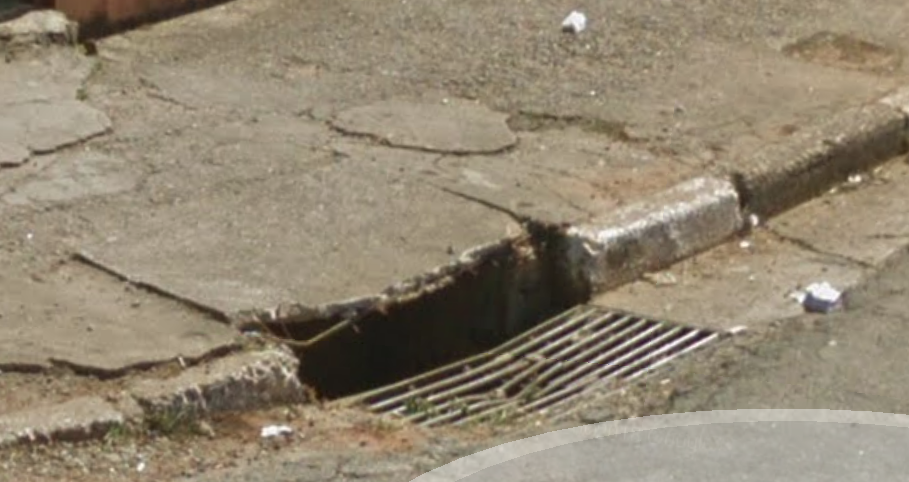 